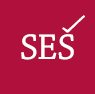 Srednja ekonomska šola LjubljanaRoška cesta 21000 LjubljanaVLOGAza odobritev teme in naslov izdelkaKandidat/-ka _________________________________, rojen/-a ____________________ v/na ___________________________, obiskujem _____________ letnik ________ oddelek, po programu _________________________________, po katerem bom pridobil/-a strokovni naziv EKONOMSKI TEHNIK/TEHNICA, prosim Šolsko maturitetno komisijo za poklicno maturo, da mi odobri temo in naslov izdelka za opravljanje 4. predmeta poklicne mature:___________________________________________________________________________(tema oz. naslov)Za mentorja želim: ______________________________________Podpis mentorja: _______________________________________Istočasno izjavljam, da sem seznanjen/-a z roki in postopki za izdelavo izdelka, obliko in obsegom izdelka, s posledicami, ki sledijo iz neupoštevanja navodil.__________________, dne __________________		__________________________									(podpis kandidata/-ke)